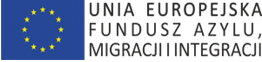 BOU-IV.272.71.2020                                                                                           Załącznik nr 2 do SIWZFORMULARZ OFERTOWYJa niżej podpisana/y/My niżej podpisani................................................................................................................................................................... ................................................................................................................................................................... ............................................................................................................................,będąc upoważnioną/ym/do reprezentowania Wykonawcy:................................................................................................................................................................... ................................................................................................................................................................... ............................................................................................................................,będącego	…… (M/Ś/D*) przedsiębiorcą, nr faksu ...................................; nr telefonu .................................; e-mail: ……………………….*proszę wskazać właściwew odpowiedzi na publiczne ogłoszenie o zamówieniu nr BOU-IV.272.71.2020 dotyczące postępowania prowadzonego przez Mazowiecki Urząd Wojewódzki w Warszawie, w trybie przetargu nieograniczonego na: zakup dostarczenie instalacja i konfiguracja fabrycznie nowej macierzy dyskowej wraz z oprogramowaniem wbudowanym (firmware) oraz z wyposażeniem na potrzeby Serwerowni Mazowieckiego Urzędu Wojewódzkiego w Warszawie.składam/składamy niniejszą ofertę:KRYTERIUM I: CENA:Cena brutto 1 szt. macierzy (zgodnej z OPZ):	      …………………………………. złKRYTERIUM II:GWARANCJA:Okres gwarancji na urządzenia określone w OPZ:	                              .……………… miesiącachNie wskazanie okresy gwarancji spowoduje odrzucenie oferty na podstawie art. 89 ust. 1 p. 2 ustawy Prawo zamówień publicznychKRYTERIUM III: TERMIN DOSTAWY:Wykonawca zobowiązuje się dostarczyć Urządzenia w terminie: …………………….…dni roboczychNazwa producenta oraz model / typ proponowanego urządzenia: …….…………………………………………………………………………………………………………………………………………………………….………………………………………………………………………………………………………………………………………………………Wykonawca zobowiązany jest dołączyć do oferty specyfikację techniczną oferowanych urządzeń. Specyfikacja musi zawierać co najmniej opis wszystkich parametrów określonych w opisie przedmiotu zamówienia. Brak wskazania nazwy producenta, modelu / typu proponowanych urządzeń, a także nie załączenie do oferty specyfikacji technicznej ofertowanych urządzeń spowoduje odrzucenie oferty na podstawie art. 89 ust. 1 p. 2 ustawy Prawo zamówień publicznych.OŚWIADCZENIA:Przedmiotowe zamówienie zobowiązuję/emy się wykonać zgodnie z wymaganiami określonymi w Specyfikacji Istotnych Warunków Zamówienia nr BOU-IV.272.71.2020.Oświadczam/y, że w cenie naszej oferty zostały uwzględnione wszystkie koszty wykonania zamówienia.Oświadczam/y, że zapoznałem/am/liśmy/ się ze Specyfikacją Istotnych Warunków Zamówienia nr BOU-IV.272.71.2020, udostępnioną przez Zamawiającego i nie wnoszę/simy do niej żadnych zastrzeżeń.W razie wybrania mojej/naszej oferty zobowiązuję/zobowiązujemy się do podpisania umowy w miejscu i terminie określonym przez Zamawiającego.Uważam/y się za związaną/ego/ych/niniejszą ofertą przez okres 30 dni od dnia upływu terminu składania ofert.Pod groźbą odpowiedzialności karnej oświadczam/y, że załączone do oferty dokumenty opisują stan prawny i faktyczny aktualny na dzień upływu terminu składania ofert (art. 297 k.k.).Odpis z właściwego rejestru dostępny jest pod adresem internetowym:............................................................................................Następujące dokumenty znajdują się w posiadaniu Zamawiającego:...............................................................................................................................................................................................................................................................................................................i stanowią potwierdzenie okoliczności, o których mowa w art. 25 ust. 1 pkt. 1 i 3 ustawy.Załącznikami do niniejszego formularza stanowiącymi integralną część oferty i które wskazujemy do oceny spełnienia przez nas warunków udziału w postępowaniu są:........................................................................................................................................................................................................................................................................................................................................................................................................................................................................................................................................................................Oświadczam, że wypełniłam/em/iliśmy obowiązki informacyjne przewidziane w art. 13 lub art. 14 RODO wobec osób fizycznych, od których dane osobowe bezpośrednio lub pośrednio pozyskałem w celu ubiegania się o udzielenie zamówienia publicznego w niniejszym postępowaniu.Oświadczam/y/, że zamówienie będzie realizowane samodzielnie / przy współudziale podwykonawców, którzy będą realizowali następującą część zamówienia:…………………………………………………………………………………………………………………………………………………………………………………………………………………………………………………………………………………………………………………………………………………………………………………………………………………(należy wskazać część zamówienia którą Wykonawca zamierza powierzyć podwykonawcom oraz nazwy / firmy podwykonawców o ile są znane)..............................., dn. ..............2020 r.	.                         ..................................................................                                                                                                      (podpis/y osoby/osób uprawnionej